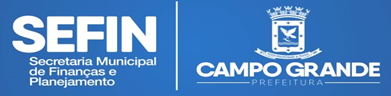 Requerimento de Paralisação TemporáriaNome/Razão Social     ,com inscrição municipal n.     , solicita a paralisação por período Indeterminado.Estando ciente de que esta solicitação não será efetuada se houver débitos pendentes.Há débitos pendentes? (   ) sim      (   ) nãoOBS: 1. Anexo a este requerimento, extrato informando existência ou não de débitos;2. É obrigatório o acompanhamento deste processo até sua conclusão, informe-se sempre no Protocolo Geral ou no Atendimento do Cadastro Econômico.Data:      ...........................................................................Assinatura do ContribuinteAnexo:Cópia do RG do Contribuinte (favor assinar de acordo com o documento de identificação apresentado).Telefone:      Informe seu e-mail: